Эти картинки помогут вашему ребенку повторить цифры, соотнести цифру с количеством, поработать пальчиками. Показывание цифр пальчиками можно проводить под весёлую музыку (сначала по порядку, затем в разбивку, и потом с ускорением). Попробуйте устроить соревнование с ребёнком!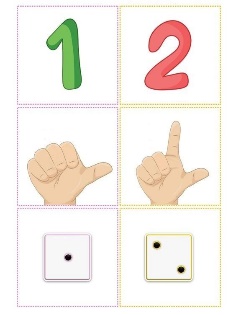 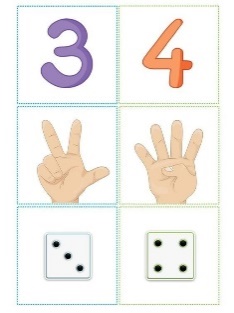 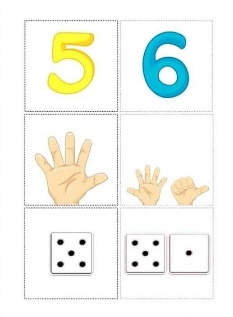 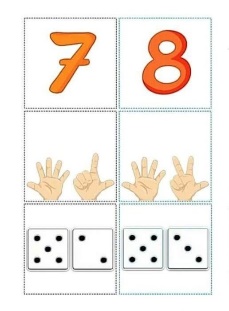 